                                            MYcÖRvZš¿x evsjv‡`k miKvi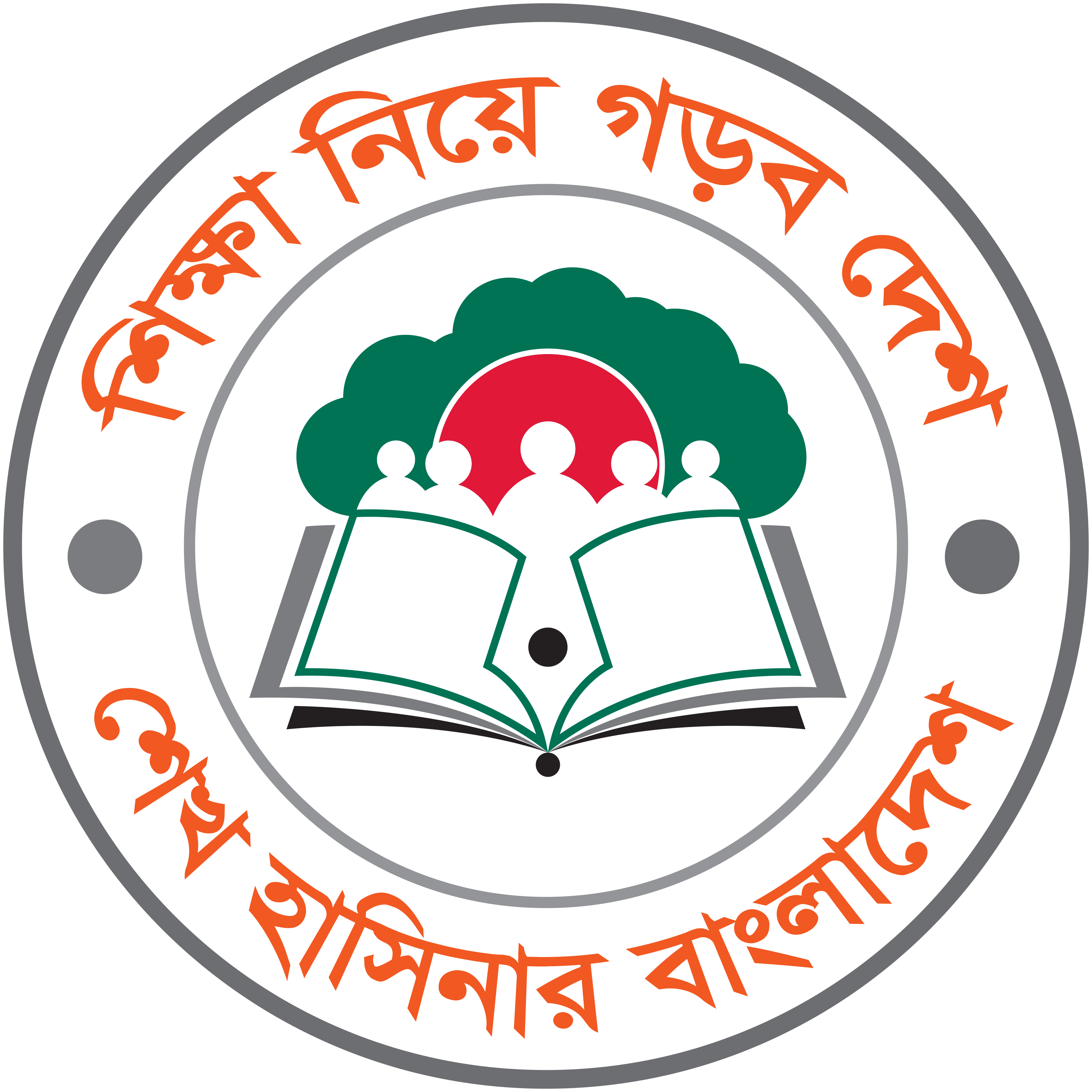                                  Dc‡Rjv gva¨wgK wkÿv অফিসারের Kvh©vjq
                                                 P›`bvBk,PÆMÖvg|Email: useochandanaish@gmail.com০১বেগম গুল চেমন আর একাডেমী (স্কুল এন্ড কলেজ)প্রফেসর মোঃআখতার আলম চৌধুরী01755588643bgcasc7@gmail.com104204০২দিয়াকুল সানোয়ারা আদর্শ উচ্চ বিদ্যালয় ও কলেজমোহাম্মদ নুরুল আবছার01815433131diakulsmhighschool104160@gmail.com104162০৩জামালুর রহমান খান বিজ্ঞান ও প্রযুক্তি স্কুল এন্ড কলেজমোঃ আব্দুল মোমিন01715293331jrkstscdohazari98@gmail.com 132600০৪গাছবাড়ীয়া নিত্যনন্দ গৌরচন্দ্র মডেল সরকারি উচ্চ বিদ্যালয়নূর মোহাম্মদ01816057944gngmssctg@gmail.com104167০৫হাসিমপুর এম.কে.ইউ উচ্চ বিদ্যালয়মো: নোমান শফি01620457736hmakuhs18@gmail.com 104176০৬কাসেম মাহবুব উচ্চ বিদ্যালয়বিজয়ানন্দ বড়ুয়া01813385856kashemmahbub1989@gmail.com104178০৭শুচিয়া রাম কৃষ্ণ  উচ্চ বিদ্যালয়টিকলু দাশ গুপ্ত01818857296 tikludas1977@gmail.com104172০৮বৈলতলী বহুমূখী উচ্চ বিদ্যালয়আবুল কালাম তালুকদার01818978389boiltoli104163@gmail.com 104163০৯দোহাজারী জামিজুরী বালিকা উচ্চ বিদ্যালয়বিষ্ণুযশা চক্রবর্তী01717161446asadulhoque1@gmail.com104157১০বরমা ত্রাহিমেনকা উচ্চ বিদ্যালয়এ.এইচ.এম. সৈয়দ হোসেন01814497873btmhsch@gmail.com 104171১১জাফরাবাদ উচ্চ বিদ্যালয়রহিম উদ্দিন01813189632jafarabadhs104159@gmail.com 104159১২চামুদরিয়া ইউনাইটেড ইনস্টিটিউট উচ্চ বিদ্যালয়বিপ্লব বড়ুয়া01866799420chamudaria.u.i@gmail.com104175১৩খানদীঘি বহুমূখী উচ্চ বিদ্যালয়মিল্টন বিকাশ দাশ01719725803rupankumersushil@gmail.com104161১৪দোহাজারী জামিজুরী আ: রহমান উচ্চ বিদ্যালয়মো: জাফর আহমদ01811529515dohazarihighschool104168@gmail.com
104168১৫সাতবাড়ীয়া বহুমূখী উচ্চ বিদ্যালয়রতন বড়ুয়া01818511564schoolsatbaria@gmail.com104173১৬কাঞ্চনাবাদ বহুমূখী উচ্চ বিদ্যালয়সমীর কুমার দে01817262955Samirdey1278@gmail.com104170১৭ধোপাছড়ি শীলঘাটা উচ্চ বিদ্যালয়মোহাম্মদ ইসহাক01827921583 ishaqueht123@gmail.com131388১৮ফতেনগর এস.এন বালিকা উচ্চ বিদ্যালয়মোহাম্মদ আজিজুল ইসলাম01816608641fsnhighscl7479@gmail.com104166১৯ফাতেমা জিন্নাহ বালিকা উচ্চ বিদ্যালয়ওসমান  আলী01812075787fatemajghsc1963@gmail.com104169২০জোয়ার বিশ্বম্ভর চৌধুরী উচ্চ বিদ্যালয়প্রমোদ রঞ্জন বড়ুয়া01819640196joarabiswambercsschool104164@gmail.com 104164২১বরকল এস.জেড. উচ্চ বিদ্যালয়ফরহাদ হোসেন (ভার.)01812960069barkalsz74@gmail.com 104174২২পূর্ব সাতবাড়ীয়া বহুমূখী উচ্চ বিদ্যালয়হেলাল উদ্দিন01818967132purbasatbaria104158@gmail.com104158২৩কেশুয়া উচ্চ বিদ্যালয়মোঃ সেলিম উদ্দিন01817256225keshuyahighschool@gmail.com104156২৪হাছনদন্ডী বহুমূখী উচ্চ বিদ্যালয়মমতাজ উদ্দিন01817260769hasondondihs@gmail.com104162২৫বরকল আবদুল হাই-আনোয়ারা বেগম বালিকা উচ্চ বিদ্যালয়নুরুল কবির চৌধুরী01815604310bahabghs@yahoo.com104180২৬গাছবাড়ীয়া মমতাজ বেগম  উচ্চ বিদ্যালয়আমজাদ হোসেন01818149155amzadhossenhm2015@gmail.com 104179২৭কানাইমাদারী আলহাজ্ব ড. অলি আহমদ বীর বিক্রম জুনিয়র বিদ্যালয়মিন্টু কুমার দাশ01812382094mituedu74@gmail.com104165২৮জামিজুরী নিম্ন মাধ্যমিক বালক বিদ্যালয়শ্যামল চক্রবর্তী01818452643shyamalchakraborty@gmail.com 131319২৯মাস্টার মনছফ আলী জাহানারা বেগম বালিকা বিদ্যালয়শেখর কান্তি দাশ01641700322mmajbsgs@gmail.com 138711